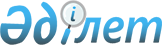 Аудандық мәслихаттың 2018 жылғы 24 желтоқсандағы № 263 "2019-2021 жылдарға арналған Хромтау ауданының бюджетін бекіту туралы" шешіміне өзгерістер мен толықтыру енгізу туралы
					
			Мерзімі біткен
			
			
		
					Ақтөбе облысы Хромтау аудандық мәслихатының 2019 жылғы 18 шілдедегі № 338 шешімі. Ақтөбе облысының Әділет департаментінде 2019 жылғы 22 шілдеде № 6284 болып тіркелді. Мерзімі өткендіктен қолданыс тоқтатылды
      Қазақстан Республикасының 2001 жылғы 23 қаңтардағы "Қазақстан Республикасындағы жергілікті мемлекеттік басқару және өзін-өзі басқару туралы" Заңының 6 бабына және Қазақстан Республикасының 2008 жылғы 4 желтоқсандағы Бюджет Кодексінің 106, 109 баптарына сәйкес, Хромтау аудандық мәслихаты ШЕШІМ ҚАБЫЛДАДЫ:
      1. Аудандық мәслихаттың 2018 жылғы 24 желтоқсандағы № 263 "2019-2021 жылдарға арналған Хромтау ауданының бюджетін бекіту туралы" (нормативтік құқықтық актілерді мемлекеттік тіркеу тізілімінде № 3-12-195 тіркелген, 2019 жылғы 09 қаңтарда Қазақстан Республикасы нормативтік құқықтық актілерінің эталондық бақылау банкінде электрондық түрде жарияланған) шешіміне келесідей өзгерістер мен толықтыру енгізілсін:
      1 тармақта:
      1) тармақшасында:
      кірістер - "9 210 331,0" сандары "9 190 927,0" сандарымен ауыстырылсын;
      оның ішінде:
      трансферттер түсімдері - "4 660 780,0" сандары "4 441 376,0" сандарымен ауыстырылсын;
      2) тармақшасында:
      шығындар - "9 601 802,0" сандары "9 662 398,0" сандарымен ауыстырылсын;
      9 тармақ келесідей мазмұндағы абзацпен толықтырылсын:
      "Хромтау ауданының Тасөткел және Ақбұлақ ауылдарына жеткізілетін және кварталіші газ құбыры құрылыстарына 50 000,0 мың теңге.".
      2. Көрсетілген шешімдегі 1 қосымша осы шешімнің қосымшасына сәйкес жаңа редакцияда жазылсын.
      3. "Хромтау аудандық мәслихатының аппараты" мемлекеттік мекемесі заңнамада белгіленген тәртіппен:
      1) осы шешімді Ақтөбе облысының Әділет департаментінде мемлекеттік тіркеуді;
      2) осы шешімді Қазақстан Республикасы нормативтік құқықтық актілерінің эталондық бақылау банкінде электрондық түрде ресми жариялауға жіберуді;
      3) осы шешімді Хромтау аудандық мәслихатының интернет-ресурсында орналастыруды қамтамасыз етсін.
      4. Осы шешім 2019 жылғы 1 қаңтардан бастап қолданысқа енгізіледі. 2019 жылға арналған Хромтау аудандық бюджеті 
					© 2012. Қазақстан Республикасы Әділет министрлігінің «Қазақстан Республикасының Заңнама және құқықтық ақпарат институты» ШЖҚ РМК
				
      Хромтау аудандық мәслихатының сессия төрағасы 

Ж. Нуримов

      Хромтау аудандық мәслихатының хатшысы 

Д. Мулдашев
Аудандық мәслихаттың2019 жылғы 18 шілдедегі№ 338 шешімінеқосымшаАудандық мәслихаттың2018 жылғы 24 желтоқсандағы№ 263 шешіміне1 қосымша
Санаты
Санаты
Сыныбы
Сыныбы
Кіші сыныбы
атауы
сомасы (мың теңге)
1
1
2
2
3
4
5
I. Кірістер
9 190 927,0
1
1
Салықтық түсiмдер
4 586 787,0
01
01
Табыс салығы
1 544 817,0
2
Жеке табыс салығы
1 544 817,0
03
03
Әлеуметтік салық
1 250 000,0
1
Әлеуметтік салық
1 250 000,0
04
04
Меншікке салынатын салықтар
1 740 844,0
1
Мүлікке салынатын салықтар
1 671 880,0
3
Жер салығы
9 963,0
4
Көлік құралдарына салынатын салық
55 501,0
5
Бірыңғай жер салығы
3 500,0
05
05
Тауарларға, жұмыстарға және қызметтерге салынатын ішкі салықтар
43 626,0
2
Акциздер
4 900,0
3
Табиғи және басқа да ресурстарды пайдаланғаны үшін түсетін түсімдер
18 000,0
4
Кәсiпкерлiк және кәсiби қызметтi жүргiзгенi үшiн алынатын алымдар
20 500,0
5
Ойын бизнесіне салық 
226,0
08
08
Заңдық маңызы бар әрекеттерді жасағаны және (немесе) оған уәкілеттігі бар мемлекеттік органдар немесе лауазымды адамдар құжаттар бергені үшін алынатын міндетті төлемдер
7 500,0
1
Мемлекеттік баж
7 500,0
2
2
Салықтық емес түсiмдер
12 314,0
01
01
Мемлекеттік меншіктен түсетін кірістер
10 973,0
5 
Мемлекет меншігіндегі мүлікті жалға беруден түсетін кірістер
10 950,0
7
Мемлекеттік бюджеттен берілген кредиттер бойынша сыйақылар
23,0
04
04
Мемлекеттік бюджеттен қаржыландырылатын, сондай-ақ Қазақстан Республикасы Ұлттық Банкінің бюджетінен (шығыстар сметасынан) қамтылатын және қаржыландырылатын мемлекеттік мекемелер салатын айыппұлдар, өсімпұлдар, санкциялар, өндіріп алулар
125,0
1
Мұнай секторы ұйымдарынан және Жәбірленушілерге өтемақы қорына түсетін түсімдерді қоспағанда, мемлекеттік бюджеттен қаржыландырылатын, сондай-ақ Қазақстан Республикасы Ұлттық Банкінің бюджетінен (шығыстар сметасынан) қамтылатын және қаржыландырылатын мемлекеттік мекемелер салатын айыппұлдар, өсімпұлдар, санкциялар, өндіріп алулар
125,0
06
06
Басқа да салықтық емес түсімдер
1 216,0
 1
Басқа да салықтық емес түсімдер
1 216,0
 3
 3
Негізгі капиталды сатудан түсетін түсімдер
150 450,0
01
01
Мемлекеттік мекемелерге бекітілген мемлекеттік мүлікті сату
1 150,0
1
Мемлекеттік мекемелерге бекітілген мемлекеттік мүлікті сату
1 150,0
03
03
Жерді және материалдық емес активтерді сату
149 300,0
1
Жерді сату
149 300,0
 4
 4
Трансферттердің түсімдері
4 441 376,0
02
02
Мемлекеттiк басқарудың жоғары тұрған органдарынан түсетін трансферттер
4 441 376,0
2
Облыстық бюджеттен түсетін трансферттер
4 441 376,0
Функционалдық топ
Кіші функция
Кіші функция
Бюджеттік бағдарламалардың әкімшісі
Бағдарлама
Атауы
Сомасы (мың теңге)
1
2
2
3
4
5
6
II. Шығындар
9 662 398,0
01
Жалпы сипаттағы мемлекеттiк қызметтер
485 222,6
1
1
Мемлекеттiк басқарудың жалпы функцияларын орындайтын өкiлдi, атқарушы және басқа органдар
334 264,0
112
Аудан (облыстық маңызы бар қала) мәслихатының аппараты
28 934,0
001
Аудан (облыстық маңызы бар қала) мәслихатының қызметін қамтамасыз ету жөніндегі қызметтер
19 034,0
003
Мемлекеттік органның күрделі шығыстары
9 900,0
122
Аудан (облыстық маңызы бар қала) әкімінің аппараты
135 006,0
001
Аудан (облыстық маңызы бар қала) әкімінің қызметін қамтамасыз ету жөніндегі қызметтер
81 809,0
003
Мемлекеттік органның күрделі шығыстары
53 197,0
123
Қаладағы аудан, аудандық маңызы бар қала, кент, ауыл, ауылдық округ әкімінің аппараты
170 324,0
001
Қаладағы аудан, аудандық маңызы бар қала, кент, ауыл, ауылдық округ әкімінің қызметін қамтамасыз ету жөніндегі қызметтер
170 324,0
2
2
Қаржылық қызмет
25 122,0
452
Ауданның (облыстық маңызы бар қаланың) қаржы бөлімі
25 122,0
001
Ауданның (облыстық маңызы бар қаланың) бюджетін орындау және коммуналдық меншігін басқару саласындағы мемлекеттік саясатты іске асыру жөніндегі қызметтер 
17 971,0
003
Салық салу мақсатында мүлікті бағалауды жүргізу
1 510,0
010
Жекешелендіру, коммуналдық меншікті басқару, жекешелендіруден кейінгі қызмет және осыған байланысты дауларды реттеу 
5 641,0
5
5
Жоспарлау және статистикалық қызмет
12 306,0
453
Ауданның (облыстық маңызы бар қаланың) экономика және бюджеттік жоспарлау бөлімі
12 306,0
001
Экономикалық саясатты, мемлекеттік жоспарлау жүйесін қалыптастыру және дамыту саласындағы мемлекеттік саясатты іске асыру жөніндегі қызметтер
12 306,0
9
9
Жалпы сипаттағы өзге де мемлекеттiк қызметтер
113 530,6
458
Ауданның (облыстық маңызы бар қаланың) тұрғын үй-коммуналдық шаруашылығы, жолаушылар көлігі және автомобиль жолдары бөлімі
77 037.6
001
Жергілікті деңгейде тұрғын үй-коммуналдық шаруашылығы, жолаушылар көлігі және автомобиль жолдары саласындағы мемлекеттік саясатты іске асыру жөніндегі қызметтер
12 129,0
113
Жергілікті бюджеттерден берілетін ағымдағы нысаналы трансферттер
64 908,6
471
Ауданның (облыстық маңызы бар қаланың) білім, дене шынықтыру және спорт бөлімі
36 493,0
001
Жергілікті деңгейде білім, дене шынықтыру және спорт саласындағы мемлекеттік саясатты іске асыру жөніндегі қызметтер
36 493,0
02
Қорғаныс
11 080,0
1
1
Әскери мұқтаждар
5 880,0
122
Аудан (облыстық маңызы бар қала) әкімінің аппараты
5 880,0
005
Жалпыға бірдей әскери міндетті атқару шеңберіндегі іс-шаралар
5 880,0
2
2
Төтенше жағдайлар жөнiндегi жұмыстарды ұйымдастыру
5 200,0
122
Аудан (облыстық маңызы бар қала) әкімінің аппараты
5 200,0
006
Аудан (облыстық маңызы бар қала) ауқымындағы төтенше жағдайлардың алдын алу және оларды жою
1 190,0
007 
Аудандық (қалалық) ауқымдағы дала өрттерінің, сондай-ақ мемлекеттік өртке қарсы қызмет органдары құрылмаған елдi мекендерде өрттердің алдын алу және оларды сөндіру жөніндегі іс-шаралар
4 010,0
04
Бiлiм беру
3 713 483,7
1
1
Мектепке дейiнгi тәрбие және оқыту
425 966,7
471
Ауданның (облыстық маңызы бар қаланың) білім, дене шынықтыру және спорт бөлімі
425 966,7
003
Мектепке дейінгі тәрбие мен оқыту ұйымдарының қызметін қамтамасыз ету
180 423,7
040
Мектепке дейінгі білім беру ұйымдарында мемлекеттік білім беру тапсырысын іске асыруға
25 292,0
045
Мектепке дейінгі білім беру ұйымдарында мемлекеттік білім беру тапсырыстарын іске асыруға аудандық маңызы бар қала, ауыл, кент, ауылдық округ бюджеттеріне берілетін ағымдағы нысаналы трансферттер
220 251,0
2
2
Бастауыш, негізгі орта және жалпы орта білім беру
3 040 166,0
471
Ауданның (облыстық маңызы бар қаланың) білім, дене шынықтыру және спорт бөлімі
3 040 166,0
004
Жалпы білім беру
2 920 317,0
005
Балалар мен жасөспірімдерге қосымша білім беру
74 105,0
028
Балалар мен жасөспірімдерге спорт бойынша қосымша білім беру
45 744,0
9
9
Бiлiм беру саласындағы өзге де қызметтер
247 351,0
471
Ауданның (облыстық маңызы бар қаланың) білім, дене шынықтыру және спорт бөлімі
247 351,0
008
Ауданның (облыстық маңызы бар қаланың) мемлекеттік білім беру мекемелерінде білім беру жүйесін ақпараттандыру
89 571,0
009
Ауданның (облыстық маңызы бар қаланың) мемлекеттік білім беру мекемелер үшін оқулықтар мен оқу-әдiстемелiк кешендерді сатып алу және жеткізу
110 798,0
010
Аудандық (қалалалық) ауқымдағы мектеп олимпиадаларын және мектептен тыс іс-шараларды өткiзу
1 370,0
020
Жетім баланы (жетім балаларды) және ата-аналарының қамқорынсыз қалған баланы (балаларды) күтіп-ұстауға асыраушыларына ай сайынғы ақшалай қаражат төлемдері
24 240,0
067
Ведомстволық бағыныстағы мемлекеттік мекемелер мен ұйымдардың күрделі шығыстары
21 372,0
06
Әлеуметтiк көмек және әлеуметтiк қамсыздандыру
408 128,0
1
1
Әлеуметтік қамсыздандыру
93 693,0
451
Ауданның (облыстық маңызы бар қаланың) жұмыспен қамту және әлеуметтік бағдарламалар бөлімі
92 000,0
005
Мемлекеттік атаулы әлеуметтік көмек
92 000,0
471
Ауданның (облыстық маңызы бар қаланың) білім, дене шынықтыру және спорт бөлімі
1 693,0
030
Патронат тәрбиешілерге берілген баланы (балаларды) асырап бағу
1 693,0
2
2
Әлеуметтiк көмек
288 137,0
123
Қаладағы аудан, аудандық маңызы бар қала, кент, ауыл, ауылдық округ әкімінің аппараты
1 589,0
003
Мұқтаж азаматтарға үйінде әлеуметтік көмек көрсету
1 589,0
451
Ауданның (облыстық маңызы бар қаланың) жұмыспен қамту және әлеуметтік бағдарламалар бөлімі
286 548,0
002
Жұмыспен қамту бағдарламасы
147 102,0
004
Ауылдық жерлерде тұратын денсаулық сақтау, білім беру, әлеуметтік қамтамасыз ету, мәдениет, спорт және ветеринар мамандарына отын сатып алуға Қазақстан Республикасының заңнамасына сәйкес әлеуметтік көмек көрсету
8 800,0
006
Тұрғын үйге көмек көрсету
2 232,0
007
Жергілікті өкілетті органдардың шешімі бойынша мұқтаж азаматтардың жекелеген топтарына әлеуметтік көмек
70 100,0
017
Оңалтудың жеке бағдарламасына сәйкес мұқтаж мүгедектердi мiндеттi гигиеналық құралдармен қамтамасыз ету, қозғалуға қиындығы бар бірінші топтағы мүгедектерге жеке көмекшінің және есту бойынша мүгедектерге қолмен көрсететiн тіл маманының қызметтерін ұсыну 
30 864,0
023
Жұмыспен қамту орталықтарының қызметін қамтамасыз ету
27 450,0
9
9
Әлеуметтік көмек және әлеуметтік қамтамасыз ету салаларындағы өзге де қызметтер
26 298,0
451
Ауданның (облыстық маңызы бар қаланың) жұмыспен қамту және әлеуметтік бағдарламалар бөлімі
26 298,0
001
Жергілікті деңгейде халық үшін әлеуметтік бағдарламаларды жұмыспен қамтуды қамтамасыз етуді іске асыру саласындағы мемлекеттік саясатты іске асыру жөніндегі қызметтер
22 592,0
011
Жәрдемақыларды және басқа да әлеуметтік төлемдерді есептеу, төлеу мен жеткізу бойынша қызметтерге ақы төлеу
300,0
050
Қазақстан Республикасында мүгедектердің құқықтарын қамтамасыз етуге және өмір сүру сапасын жақсарту
3 406,0
07
Тұрғын үй - коммуналдық шаруашылық
2 067 077,0
1
1
Тұрғын үй шаруашылығы
593 338,0
458
Ауданның (облыстық маңызы бар қаланың) тұрғын үй-коммуналдық шаруашылығы, жолаушылар көлігі және автомобиль жолдары бөлімі
600,0
004
Азаматтардың жекелген санаттарын тұрғын үймен қамтамасыз ету
300,0
031
Кондоминиум объектісіне техникалық паспорттар дайындау
300,0
466
Ауданның (облыстық маңызы бар қаланың) сәулет, қала құрылысы және құрылыс бөлімі
592 738,0
003
Коммуналдық тұрғын үй қорының тұрғын үйін жобалау және (немесе) салу, реконструкциялау 
101 907,0
004 
Инженерлік-коммуникациялық инфрақұрылымды жобалау, дамыту және (немесе) жайластыру
469 887,0
098
Коммуналдық тұрғын үй қорының тұрғын үйлерін сатып алу
20 944,0
2
2
Коммуналдық шаруашылық
1 461 373,0
458 
Ауданның (облыстық маңызы бар қаланың) тұрғын үй-коммуналдық шаруашылығы, жолаушылар көлігі және автомобиль жолдары бөлімі
263 010,0
012
Сумен жабдықтау және су бұру жүйесінің жұмыс істеуі
37 606,0
026
Ауданның (облыстық маңызы бар қаланың) коммуналдық меншігіндегі жылу жүйелерін қолдануды ұйымдастыру
9 158,0
028
Коммуналдық шаруашылығын дамыту
68 000,0
058
Елді мекендердегі сумен жабдықтау және су бұру жүйелерін дамыту
148 246,0
466
Ауданның (облыстық маңызы бар қаланың) сәулет, қала құрылысы және құрылыс бөлімі
1 198 363,0
005
Коммуналдық шаруашылығын дамыту
367 620,0
006
Сумен жабдықтау және су бұру жүйесін дамыту
830 743,0
3
3
Елді-мекендерді көркейту
12 366,0
123
Қаладағы аудан, аудандық маңызы бар қала, кент, ауыл, ауылдық округ әкімінің аппараты
12 366,0
008
Елді мекендердегі көшелерді жарықтандыру
500,0
009
Елді мекендердің санитариясын қамтамасыз ету
6 860,0
011
Елді мекендерді абаттандыру мен көгалдандыру
5 006,0
08
Мәдениет, спорт, туризм және ақпараттық кеңістiк
227 267,0
1
1
Мәдениет саласындағы қызмет
115 314,0
455
Ауданның (облыстық маңызы бар қаланың) мәдениет және тілдерді дамыту бөлімі
115 314,0
003
Мәдени-демалыс жұмысын қолдау
115 314,0
2
2
Спорт
19 050,0
471
Ауданның (облыстық маңызы бар қаланың) білім, дене шынықтыру және спорт бөлімі
19 050,0
014
Аудандық (облыстық маңызы бар қалалық) деңгейде спорттық жарыстар өткiзу
3 400,0
015
Әртүрлi спорт түрлерi бойынша аудан (облыстық маңызы бар қала) құрама командаларының мүшелерiн дайындау және олардың облыстық спорт жарыстарына қатысуы
15 650,0
3
3
Ақпараттық кеңiстiк
50 469,0
455
Ауданның (облыстық маңызы бар қаланың) мәдениет және тілдерді дамыту бөлімі
34 169,0
006
Аудандық (қалалық) кітапханалардың жұмыс істеуі
34 169,0
456
Ауданның (облыстық маңызы бар қаланың) ішкі саясат бөлімі
16 300,0
002
Мемлекеттік ақпараттық саясат жүргізу жөніндегі қызметтер
16 300,0
9
9
Мәдениет, спорт, туризм және ақпараттық кеңістікті ұйымдастыру жөніндегі өзге де қызметтер
42 434,0
455
Ауданның (облыстық маңызы бар қаланың) мәдениет және тілдерді дамыту бөлімі
10 259,0
001
Жергілікті деңгейде тілдерді және мәдениетті дамыту саласындағы мемлекеттік саясатты іске асыру жөніндегі қызметтер
10 259,0
456
Ауданның (облыстық маңызы бар қаланың) ішкі саясат бөлімі
32 175,0
001
Жергілікті деңгейде ақпарат, мемлекеттілікті нығайту және азаматтардың әлеуметтік сенімділігін қалыптастыру саласында мемлекеттік саясатты іске асыру жөніндегі қызметтер 
10 660,0
003
Жастар саясаты саласында іс-шараларды іске асыру
21 515,0
09
Отын-энергетика кешенi және жер қойнауын пайдалану
310 836,0
9
9
Отын-энергетика кешені және жер қойнауын пайдалану саласындағы өзге де қызметтер
310 836,0
458
Ауданның (облыстық маңызы бар қаланың) тұрғын үй-коммуналдық шаруашылығы, жолаушылар көлігі және автомобиль жолдары бөлімі
310 836,0
036
Газ тасымалдау жүйесін дамыту 
310 836,0
10
Ауыл, су, орман, балық шаруашылығы, ерекше қорғалатын табиғи аумақтар, қоршаған ортаны және жануарлар дүниесін қорғау, жер қатынастары
124 772,0
1
1
Ауыл шаруашылығы
118 522,0
460
Ауданның (облыстық маңызы бар қаланың) ауыл шаруашылығы, ветеринария және жер қатынастары бөлімі
118 522,0
001
Ауданның (облыстық маңызы бар қаланың) аумағында жергілікті деңгейде ауыл шаруашылығы, ветеринария және жер қатынастары саласында мемлекеттік саясатты іске асыру бойынша қызметтер
48 695,0
009
Елді мекендерде жер-шаруашылық орналастыру
1 837,0
011
Аудандардың, облыстық маңызы бар, аудандық маңызы бар қалалардың, ауылдық округтердiң, кенттердiң, ауылдардың, шекарасын белгiлеу кезiнде жүргiзiлетiн жерге орналастыру
3 674,0
012
Қаңғыбас иттер мен мысықтарды аулауды және жоюды ұйымдастыру
4 012,0
014
Ауыл шаруашылығы жануарларын сәйкестендіру жөніндегі іс-шараларды өткізу
8 000,0
015
Эпизоотияға қарсы іс-шаралар жүргізу
46 304,0
 

017
Алып қойылатын және жойылатын ауру жануарлардың, жануарлардан алынатын өнімдер мен шикізаттың құнын иелеріне өтеу
6 000,0
9
9
Ауыл, су, орман, балық шаруашылығы, қоршаған ортаны қорғау және жер қатынастары саласындағы басқа да қызметтер
6 250,0
453
Ауданның (облыстық маңызы бар қаланың) экономика және бюджеттік жоспарлау бөлімі
6 250,0
099
Мамандарға әлеуметтік қолдау көрсету жөніндегі шараларды іске асыру
6 250,0
11
Өнеркәсіп, сәулет, қала құрылысы және құрылыс қызметі
21 969,0
2
2
Сәулет, қала құрылысы және құрылыс қызметі 
21 969,0
466
Ауданның (облыстық маңызы бар қаланың) сәулет, қала құрылысы және құрылыс бөлімі
21 969,0
001
Құрылыс, облыс қалаларының, аудандарының және елді мекендерінің сәулеттік бейнесін жақсарту саласындағы мемлекеттік саясатты іске асыру және ауданның (облыстық маңызы бар қаланың) аумағын оңтайла және тиімді қала құрылыстық игеруді қамтамасыз ету жөніндегі қызметтер
11 969,0
013
Аудан аумағында қала құрылысын дамытудың кешенді схемаларын, аудандық (облыстық) маңызы бар қалалардың, кенттердің және өзге де ауылдық елді мекендердің бас жоспарларын әзірлеу
10 000,0
12
Көлiк және коммуникация
1 594 216,0
1
1
Автомобиль көлiгi
1 594 216,0
123
Қаладағы аудан, аудандық маңызы бар қала, кент, ауыл, ауылдық округ әкімінің аппараты
18 821,0
013
Аудандық маңызы бар қалаларда, кенттерде, ауылдарда, ауылдық округтерде автомобиль жолдарының жұмыс істеуін қамтамасыз ету
18 821,0
458
Ауданның (облыстық маңызы бар қаланың) тұрғын үй- коммуналдық шаруашылығы, жолаушылар көлігі және автомобиль жолдары бөлімі
1 575 395,0
022
Көлік инфрақұрылымын дамыту
933 313,0
023
Автомобиль жолдарының жұмыс істеуін қамтамасыз ету
3 500,0
045
Аудандық маңызы бар автомобиль жолдарын және елді-мекендердің көшелерін күрделі және орташа жөндеу
38 582,0
051
Көлiк инфрақұрылымының басым жобаларын іске асыру
600 000,0
13
Басқалар
215 601,2
3
3
Кәсіпкерлік қызметті қолдау және бәсекелестікті қорғау
27 635,2
469
Ауданның (облыстық маңызы бар қаланың) кәсіпкерлік бөлімі
27 635,2
001
Жергілікті деңгейде кәсіпкерлікті дамыту саласындағы мемлекеттік саясатты іске асыру жөніндегі қызметтер
24 635,2
003
Кәсіпкерлік қызметті қолдау
3 000,0
9
9
Басқалар
187 966,0
123
Қаладағы аудан, аудандық маңызы бар қала, кент, ауыл, ауылдық округ әкімінің аппараты
22 000,0
040
Өңірлерді дамытудың 2020 жылға дейінгі бағдарламасы шеңберінде өңірлерді экономикалық дамытуға жәрдемдесу бойынша шараларды іске асыру
22 000,0
452
Ауданның (облыстық маңызы бар қаланың) қаржы бөлімі
165 966,0
012
Ауданның (облыстық маңызы бар қаланың) жергілікті атқарушы органының резерві
68 301,0
026
Аудандық маңызы бар қала, ауыл, кент, ауылдық округ бюджеттеріне азаматтық қызметшілердің жекелеген санаттарының, мемлекеттік бюджет қаражаты есебінен ұсталатын ұйымдар қызметкерлерінің, қазыналық кәсіпорындар қызметкерлерінің жалақысын көтеруге берілетін ағымдағы нысаналы трансферттер
93 500,0
066
Аудандық маңызы бар қала, ауыл, кент, ауылдық округ бюджеттеріне мемлекеттік әкімшілік қызметшілердің жекелеген санаттарының жалақысын көтеруге берілетін ағымдағы нысаналы трансферттер
4 165,0
14
Борышқа қызмет көрсету
23,0
1
1
Борышқа қызмет көрсету
23,0
452
Ауданның (облыстық маңызы бар қаланың) қаржы бөлімі
23,0
013
Жергілікті атқарушы органдардың облыстық бюджеттен қарыздар бойынша сыйақылар мен өзге де төлемдерді төлеу бойынша борышына қызмет көрсету
23,0
15
Трансферттер
482 722,5
1
1
Трансферттер
482 722,5
452
Ауданның (облыстық маңызы бар қаланың) қаржы бөлімі
482 722,5
006
Пайдаланылмаған (толық пайдаланылмаған) нысаналы трансферттерді қайтару
1,5
024
Заңнаманы өзгертуге байланысты жоғары тұрған бюджеттің шығындарын өтеуге төменгі тұрған бюджеттен ағымдағы нысаналы трансферттер
123 987,0
038
Субвенциялар
348 734,0
051
Жергілікті өзін-өзі басқару органдарына берілетін трансферттер
10 000,0
III. Таза бюджеттік кредит беру
-180 662,0
Бюджеттік кредиттер
45 450,0
10
Ауыл, су, орман, балық шаруашылығы, ерекше қорғалатын табиғи аумақтар, қоршаған ортаны және жануарлар дүниесін қорғау, жер қатынастары
45 450,0
9
9
Ауыл, су, орман, балық шаруашылығы, қоршаған ортаны қорғау және жер қатынастары саласындағы басқа да қызметтер
45 450,0
453
Ауданның (облыстық маңызы бар қаланың) экономика және бюджеттік жоспарлау бөлімі
45 450,0
006
Мамандарды әлеуметтік қолдау шараларын іске асыру үшін бюджеттік кредиттер
45 450,0
5
Бюджеттік кредиттерді өтеу
226 112,0
01
01
Бюджеттік кредиттерді өтеу
226 112,0
1
Мемлекеттік бюджеттен берілген бюджеттік кредиттерді өтеу
226 112,0
IV. Қаржы активтерімен жасалатын операциялар бойынша сальдо
0
6
Мемлекеттік қаржы активтерін сатудан түсетін түсімдер
0
V. Бюджет тапшылығы (профицит)
290 809,0
VI. Бюджет тапшылығын (профицитті пайдалану) қаржыландыру
-290 809,0
7
Қарыздар түсімдері
45 450,0
01
01
Мемлекеттік ішкі қарыздар
45 450,0
2
Қарыз алу келісім- шарттары
45 450,0
16
Қарыздарды өтеу
226 112,0
1
1
Қарыздарды өтеу
226 112,0
452
Ауданның (облыстық маңызы бар қаланың) қаржы бөлімі
226 112,0
008
Жергілікті атқарушы органның жоғары тұрған бюджет алдындағы борышын өтеу
226 112,0
8
Бюджет қаражаттарының пайдаланылатын қалдықтары
471 471,0
01
01
Бюджет қаражаты қалдықтары
471 471,0
1
Бюджет қаражатының бос қалдықтары
471 471,0
01
Бюджет қаражатының бос қалдықтары
471 471,0